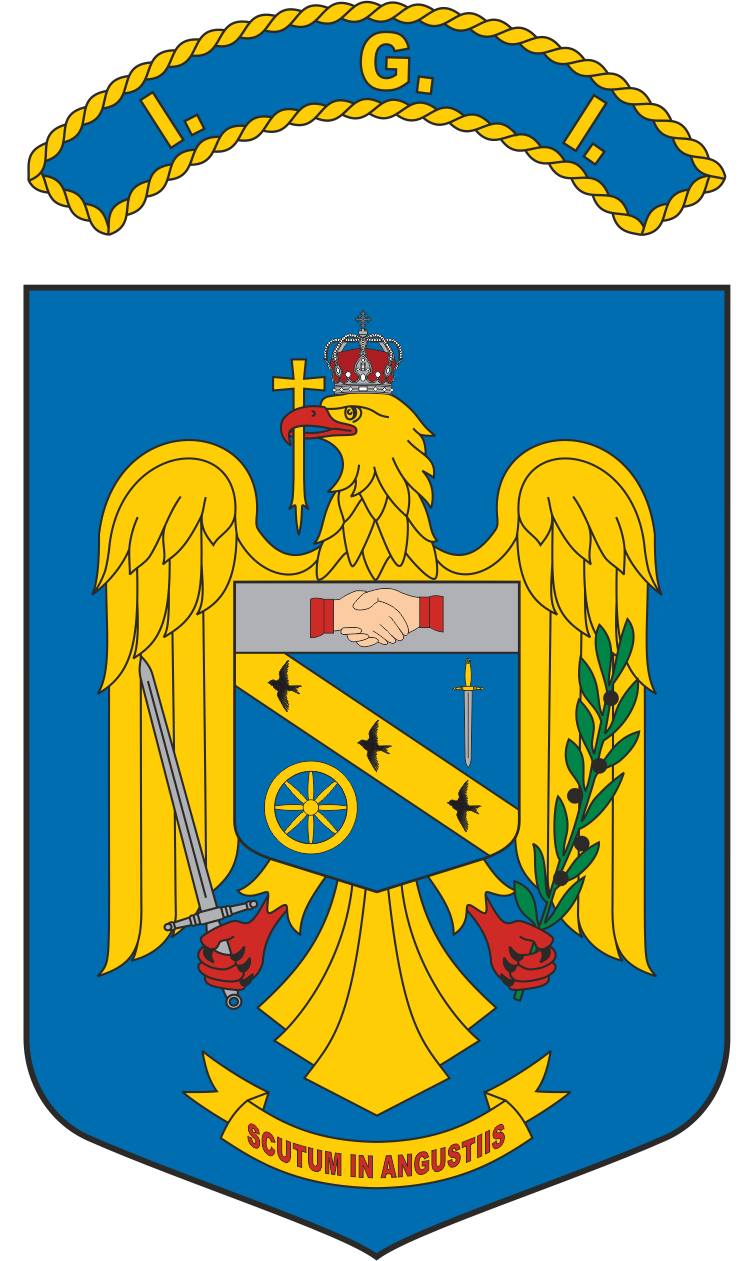 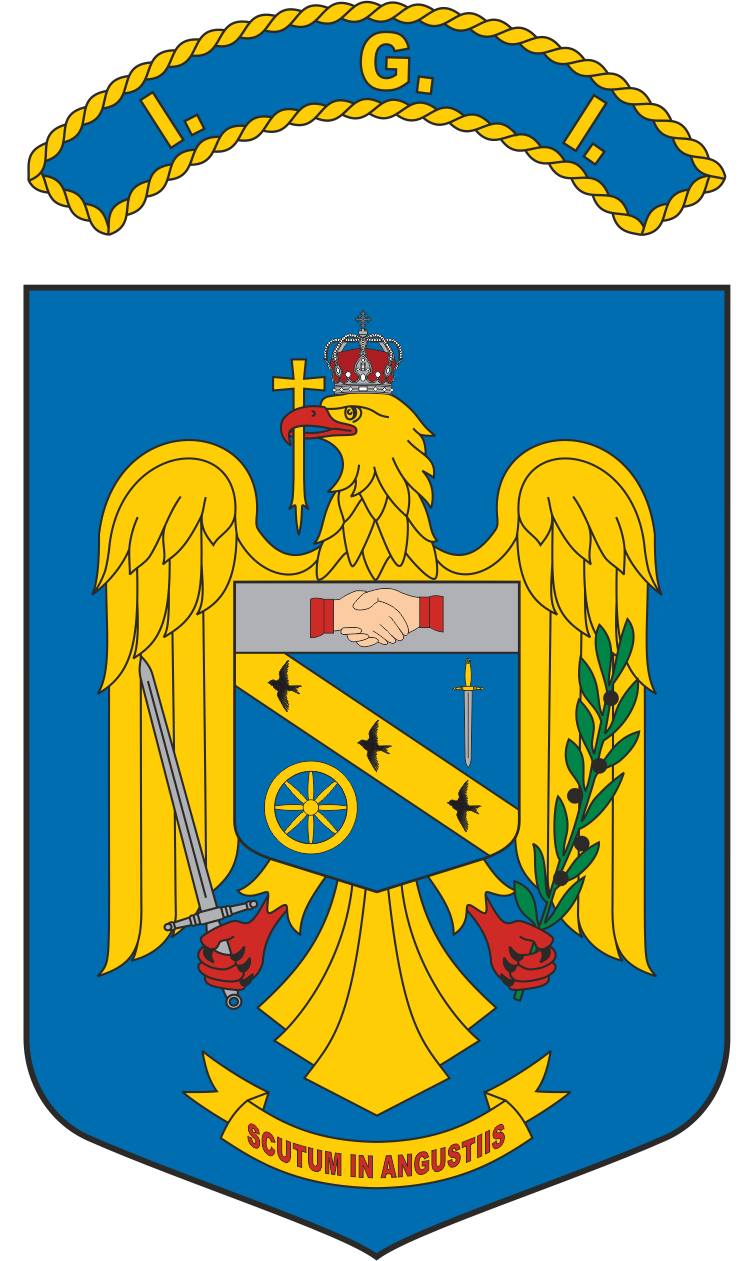 În atenţia candidaţilor înscrişi la concursurile organizate de către Inspectoratul General pentru Imigrări în vederea ocupării unor posturi vacante de ofițer de poliție, cu personal recrutat din sursă internă, prin trecerea în corpul ofițerilor de poliție a agenților de poliție care îndeplinesc condițiile legaleCANDIDAȚII ALE CĂROR DOSARE AU FOST VALIDATE în vederea participării la următoarele concursuri:Concurs organizat în vederea ocupării funcției vacante de ofițer specialist I din cadrul Direcția Suport Logistic - Serviciul Comunicații și Informatică - Biroul Monitorizare Sisteme și Rețele, prevăzut la poziția nr. 182 din Statul de Organizare al Inspectoratului General pentru Imigrări (Anunț concurs nr. 1 001 101 / 25.08.2023)Concurs organizat în vederea ocupării funcției vacante de ofițer specialist I din cadrul Direcției Management Strategic - Serviciul Afaceri Europene și Relații Internaționale – Compartimentul protecția datelor cu caracter personal, prevăzut la poziția nr. 154 din Statul de Organizare al Inspectoratului General pentru Imigrări (Anunț concurs nr. 1 001 102 / 25.08.2023)Concurs organizat în vederea ocupării funcției vacante de ofițer specialist I din cadrul Direcției Management Strategic - Serviciul Planificare Misiuni, prevăzut la poziția nr. 133 din Statul de Organizare al Inspectoratului General pentru Imigrări, (Anunț concurs nr. 1 001 103 / 25.08.2023)Concurs organizat în vederea ocupării următoarelor funcții vacante de ofițer de poliție (Anunț concurs nr. 1 001 104 / 25.08.2023):- ofițer specialist I din cadrul Biroului pentru Imigrări al județului Neamț – Compartimentul reglementarea dreptului de ședere, prevăzut la poziția nr. 2 din Statul de Organizare al Biroului pentru Imigrări a județului Neamț;- ofițer specialist I din cadrul Biroului pentru Imigrări al județului Ialomița -  Compartimentul Reglementarea Șederii, prevăzut la poziția nr. 2 din Statul de Organizare al Biroului pentru Imigrări a județului IalomițaConcurs organizat în vederea ocupării funcției vacante de ofițer specialist II din cadrul Centrului de Cazare a Străinilor Luați în Custodie Publică Otopeni, prevăzut la poziția nr. 55 din Statul de Organizare al Centrului de Cazare a Străinilor Luați în Custodie Publică Otopeni (Anunț concurs nr. 1 001 105 / 25.08.2023)Concurs organizat în vederea ocupării următoarelor funcții vacante de ofițer de poliție (Anunț concurs nr. 1 001 106 / 25.08.2023):- ofițer specialist I din cadrul Biroului pentru Imigrări al județului Călarași – Compartimentul combaterea șederii și muncii ilegale a străinilor, prevăzut la poziția nr. 5 din Statul de Organizare al Biroului pentru Imigrări al județului Călarași;- ofițer specialist I din cadrul Biroului pentru Imigrări al județului Ialomița – Compartimentul combaterea șederii și muncii ilegale a străinilor, prevăzut la poziția nr. 5 din Statul de Organizare al Biroului pentru Imigrări al județului Ialomița;- ofițer specialist I din cadrul Biroului pentru Imigrări al județului Neamț – Compartimentul combaterea șederii ilegale, prevăzut la poziția nr. 5 din Statul de Organizare al Biroului pentru Imigrări al județului Neamț;- ofițer specialist I din cadrul Biroului pentru Imigrări al județului Vaslui – Compartimentul combaterea șederii ilegale și muncii nedeclarate a străinilor, prevăzut la poziția nr. 4 din Statul de Organizare al Biroului pentru Imigrări al județului Vaslui;- ofițer specialist I din cadrul Biroului pentru Imigrări al județului Teleorman – Compartimentul combaterea șederii și muncii ilegale, prevăzut la poziția nr. 5 din Statul de Organizare al Biroului pentru Imigrări a județului Teleorman;- ofițer specialist I din cadrul Serviciului pentru Imigrări al județului Tulcea – Compartimentul combaterea șederii și muncii ilegale a străinilor, prevăzut la poziția nr. 6 din Statul de Organizare al Serviciului pentru Imigrări al județului Tulcea.SE VOR PREZENTA, ÎN DATA DE 16.09.2023 (SÂMBĂTĂ) ÎN VEDEREA SUSȚINERII TESTULUI SCRIS LA INSTITUTUL DE STUDII PENTRU ORDINE PUBLICĂ (Soseaua Olteniței, nr. 158-160, sector 4, București), CORPUL E, ETAJ 1PROBA SCRISĂ VA CONSTA ÎN SUSȚINEREA UNUI TEST GRILĂ ȘI SE VA DESFĂŞURA LA ORA 10:00, IAR ACCESUL CANDIDAȚILOR ÎN SĂLILE DE CONCURS SE VA REALIZA ÎN INTERVALUL ORAR 07:30 – 09:15.ACCESUL CANDIDAȚILOR ÎN SĂLILE DE CONCURS SE VA REALIZA PRIN GRIJA SECRETARILOR COMISIILOR DE CONCURS.ATENȚIE!!! CANDIDAȚII CARE NU SUNT PREZENȚI ÎN SALĂ PÂNĂ LA ORA 9:15, NU MAI AU ACCES ÎN SALĂ ȘI VOR FI DECLARAȚI ”NEPREZENTAT”, INDIFERENT DACA SE AFLĂ SAU NU ÎN LOCAȚIA UNDE SE SUSȚINE PROBA.În acest sens, în vederea bunei desfăşurări a acestei etape a concursului, precum și a formalităților privind accesul în instituție, accesul în unitate, respectiv în sălile de concurs se va face în baza documentului de identitate valabil al candidatului (carte de identitate/pașaport).Candidaţii vor avea asupra lor pix/stilou cu pastă/cerneală albastră. Nu se admit pixuri/stilouri care permit ștergerea/rescrierea.La proba scrisă se vor prezenta doar candidaţii în cazul cărora nu a încetat procedura de recrutare ca urmare a analizării dosarelor de recrutare. Proba scrisă va fi înregistrată audio/video.Este strict interzisă introducerea de către candidaţi în incinta Institutului de Studii pentru Ordine Publică a materialelor informative, a unor echipamente, dispozitive şi mijloace electronice. Pe toată desfăşurarea concursului, candidaţii nu vor avea asupra lor telefoane mobile sau alte mijloace de comunicaţii.Fraudele, precum și tentativa de săvârșire a acestora se sancționează prin eliminarea din concurs a candidatului/candidaților în cauză.Pentru nelămuriri vă puteţi adresa telefonic la nr. de 021 / 4107513, interior 19066.PREȘEDINȚII COMISIILOR DE CONCURSÎntocmit,Secretarii comisiilor de concurs